⁸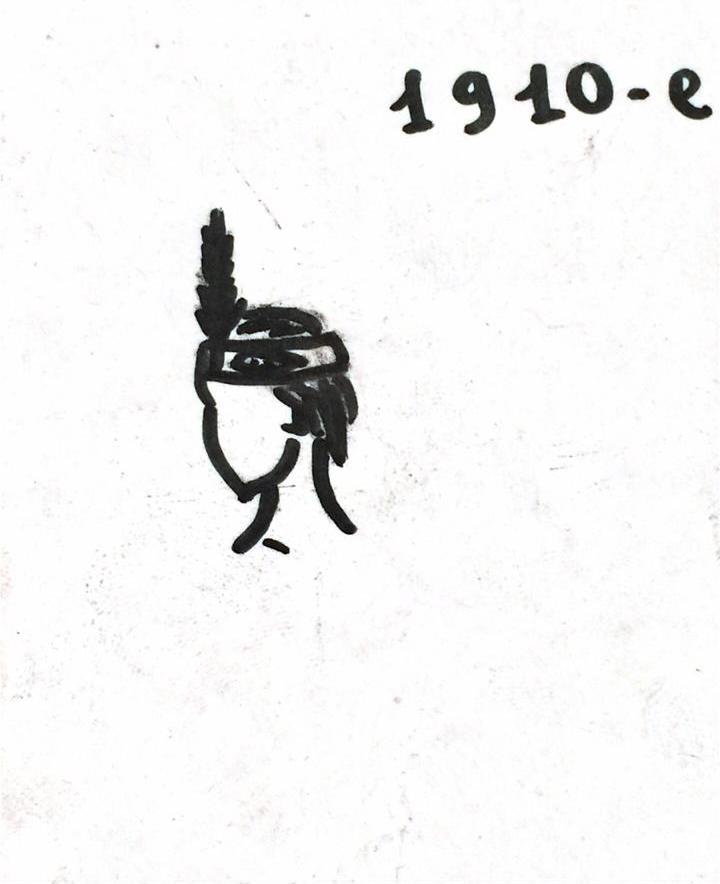 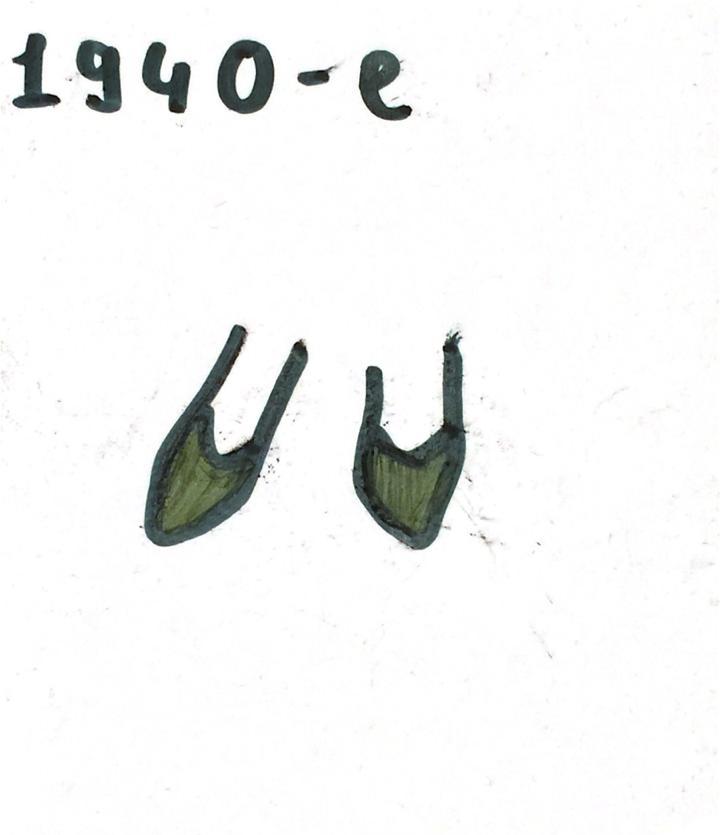 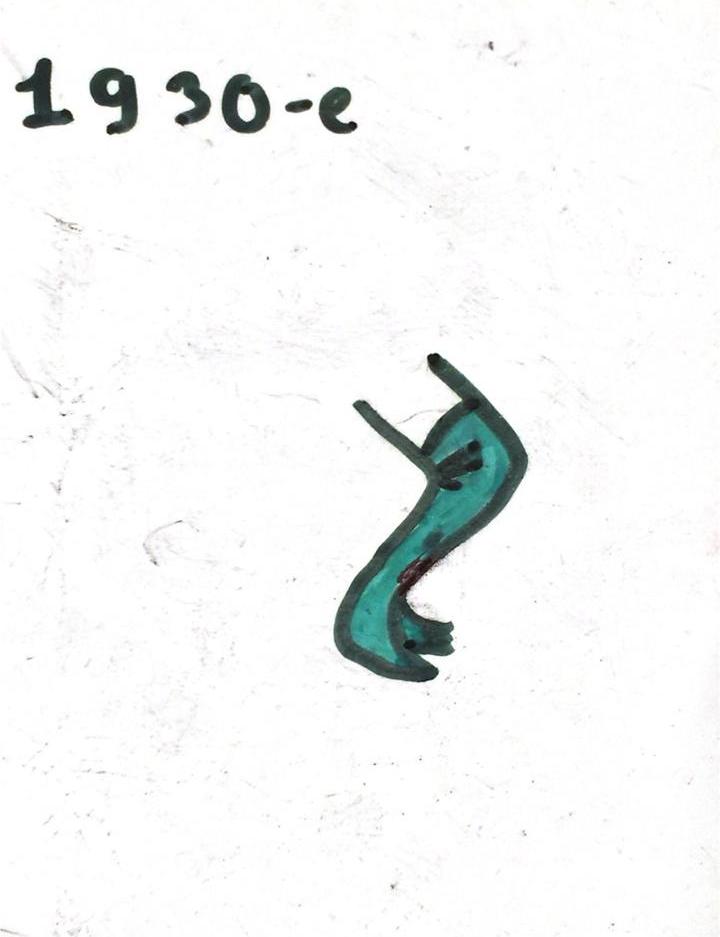 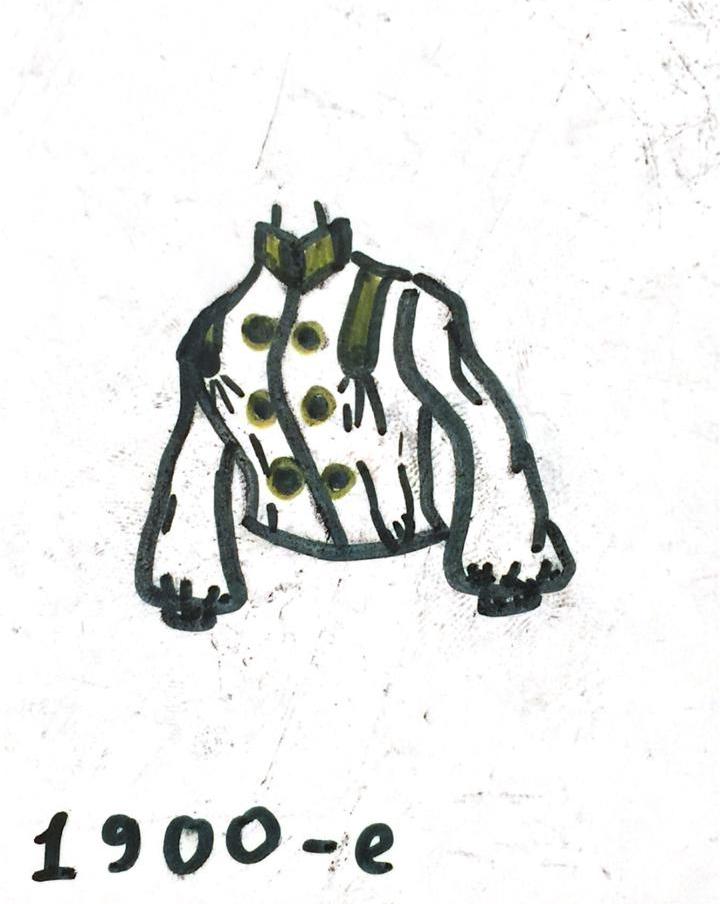 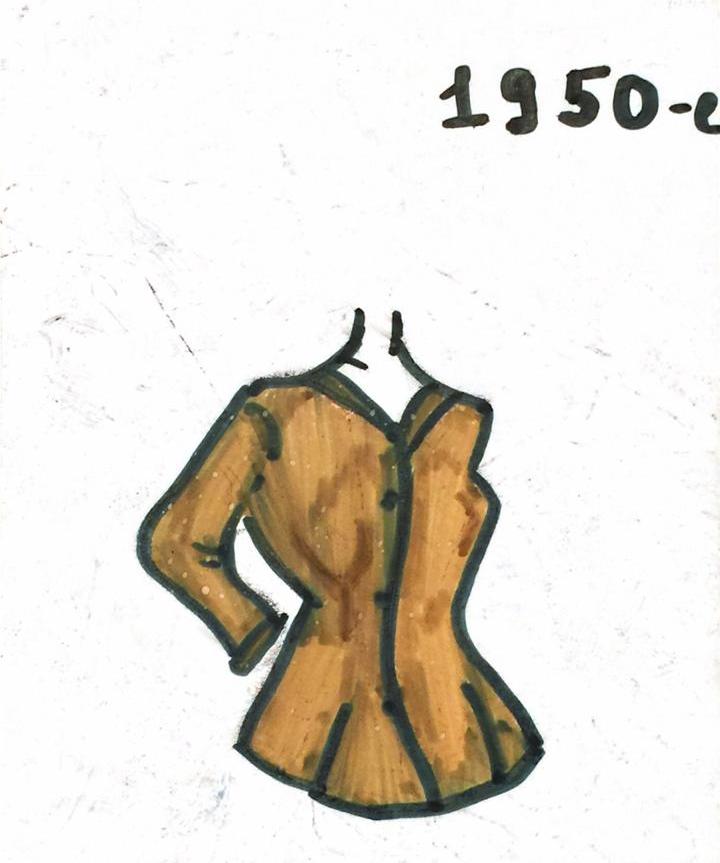 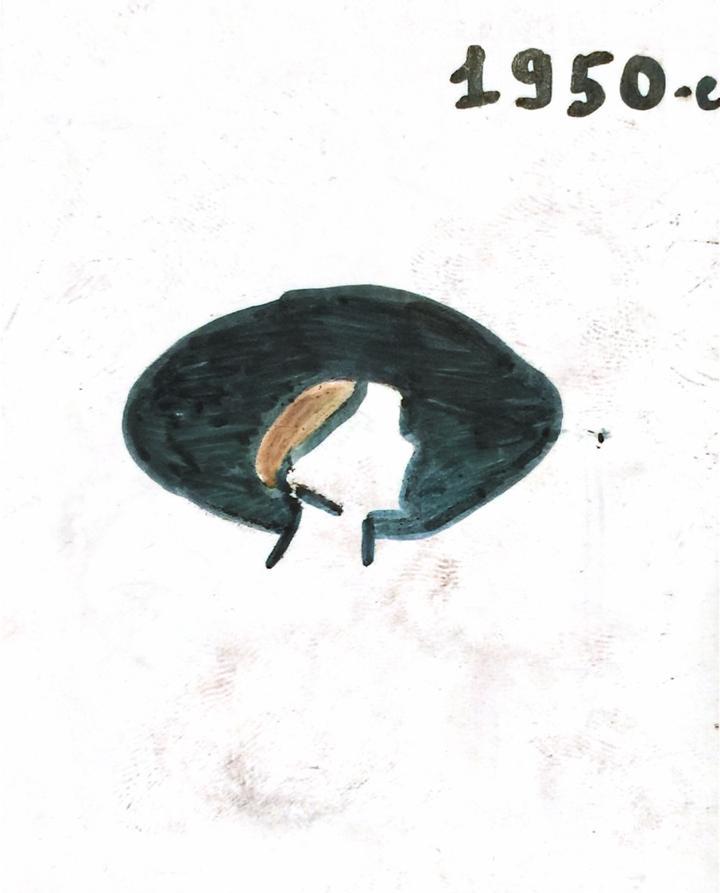 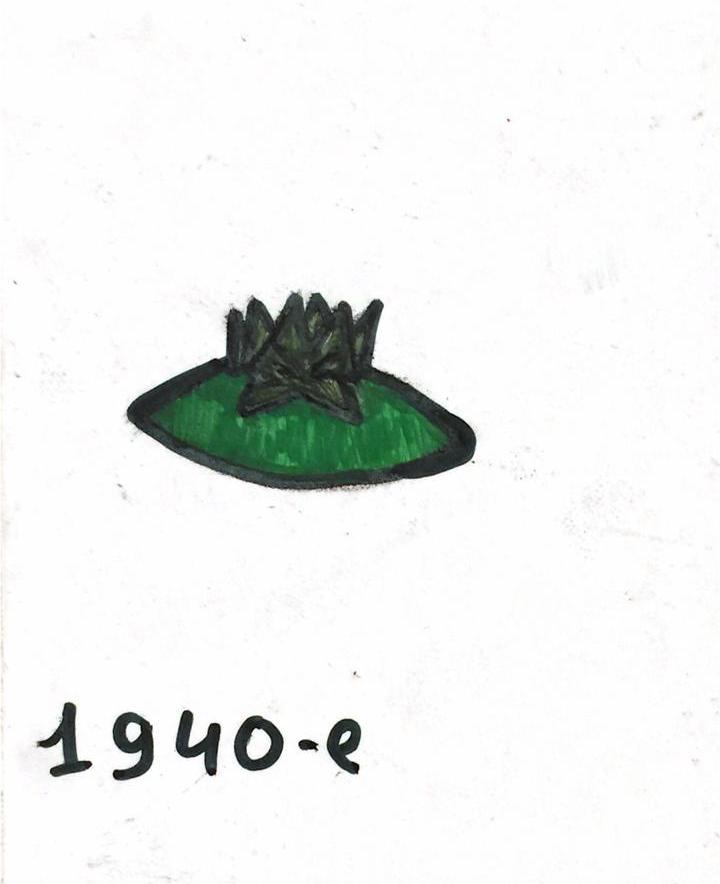 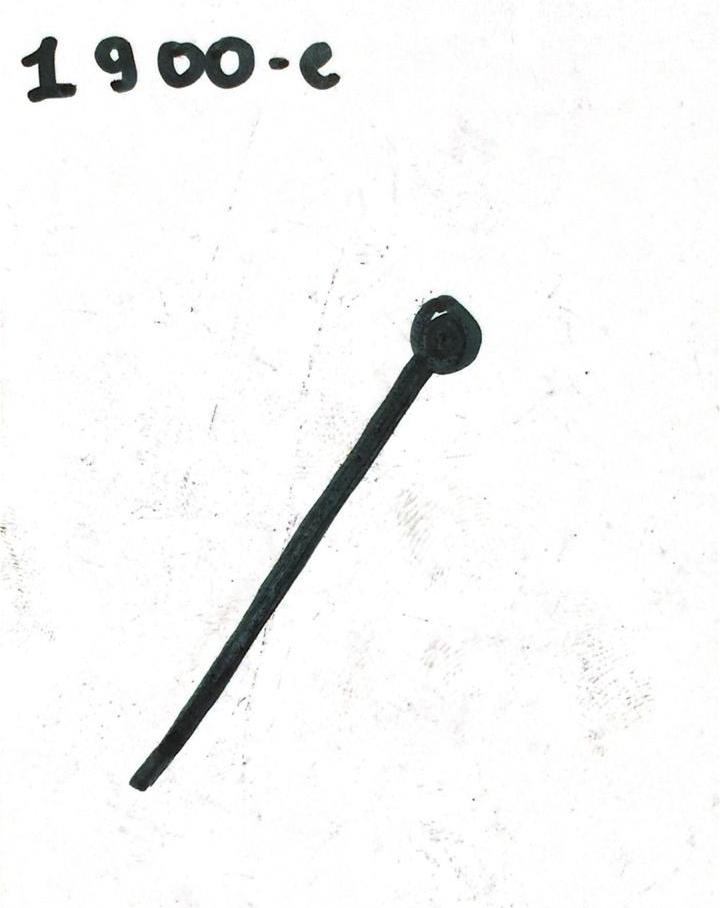 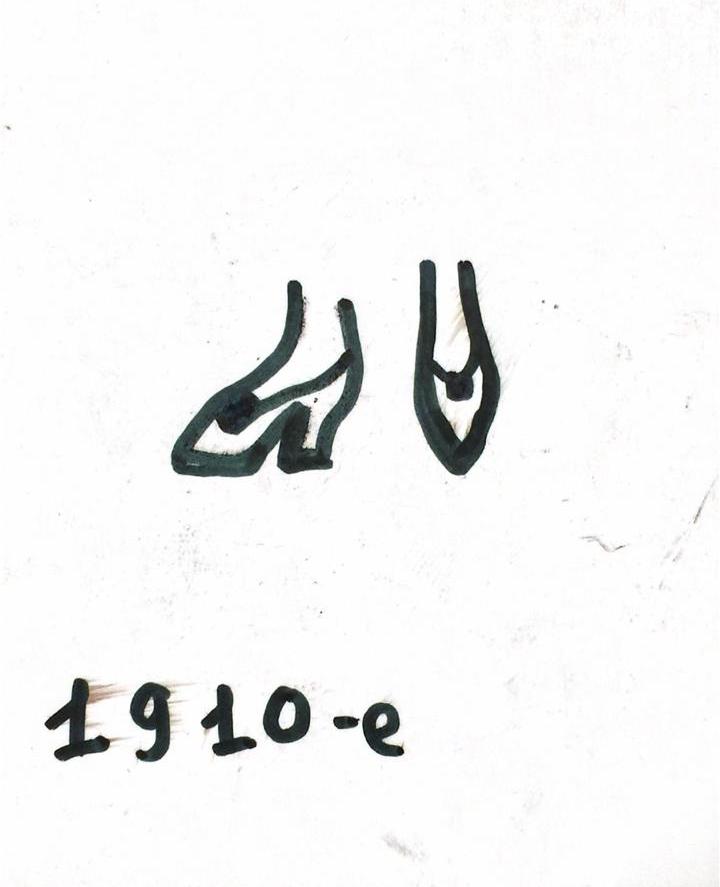 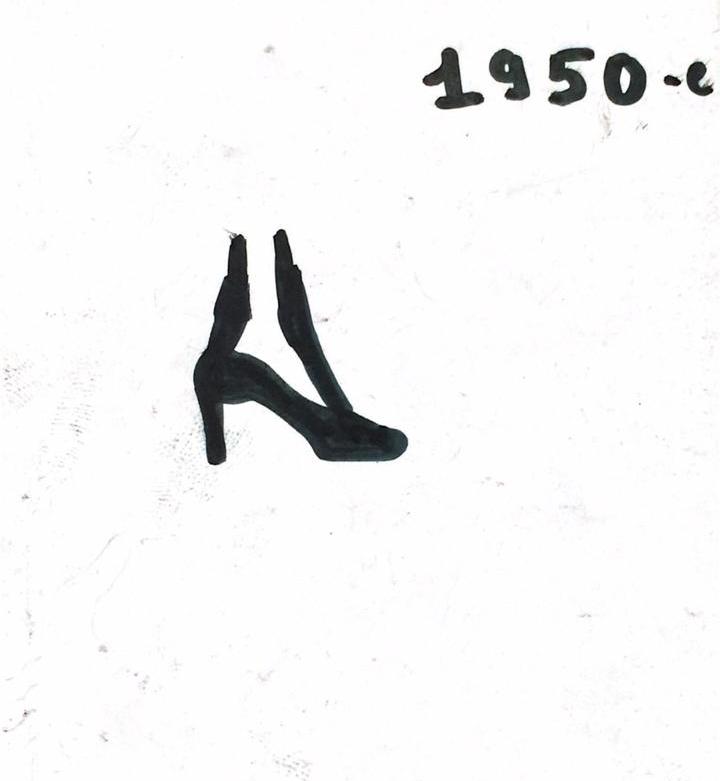 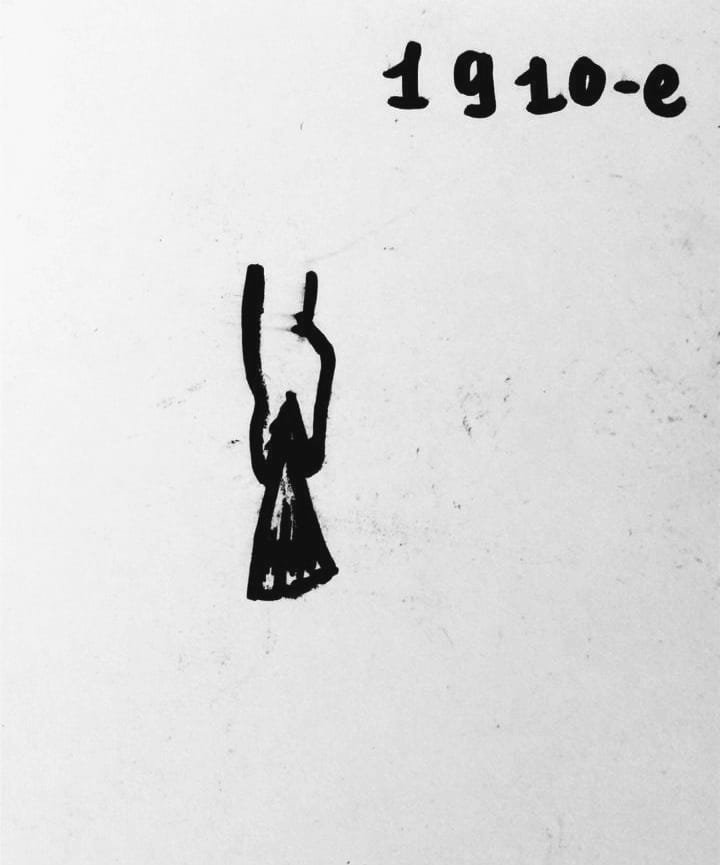 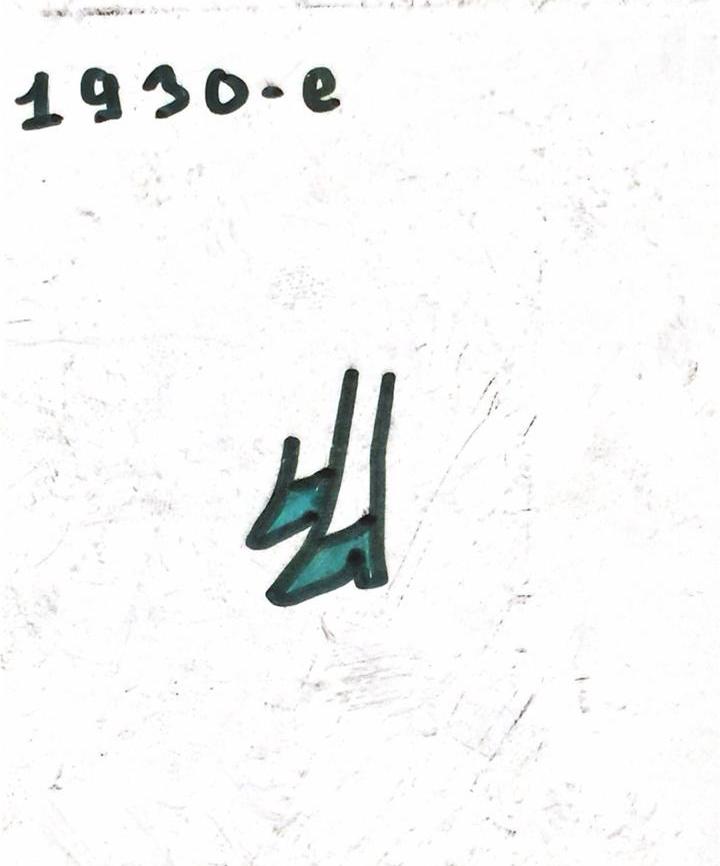 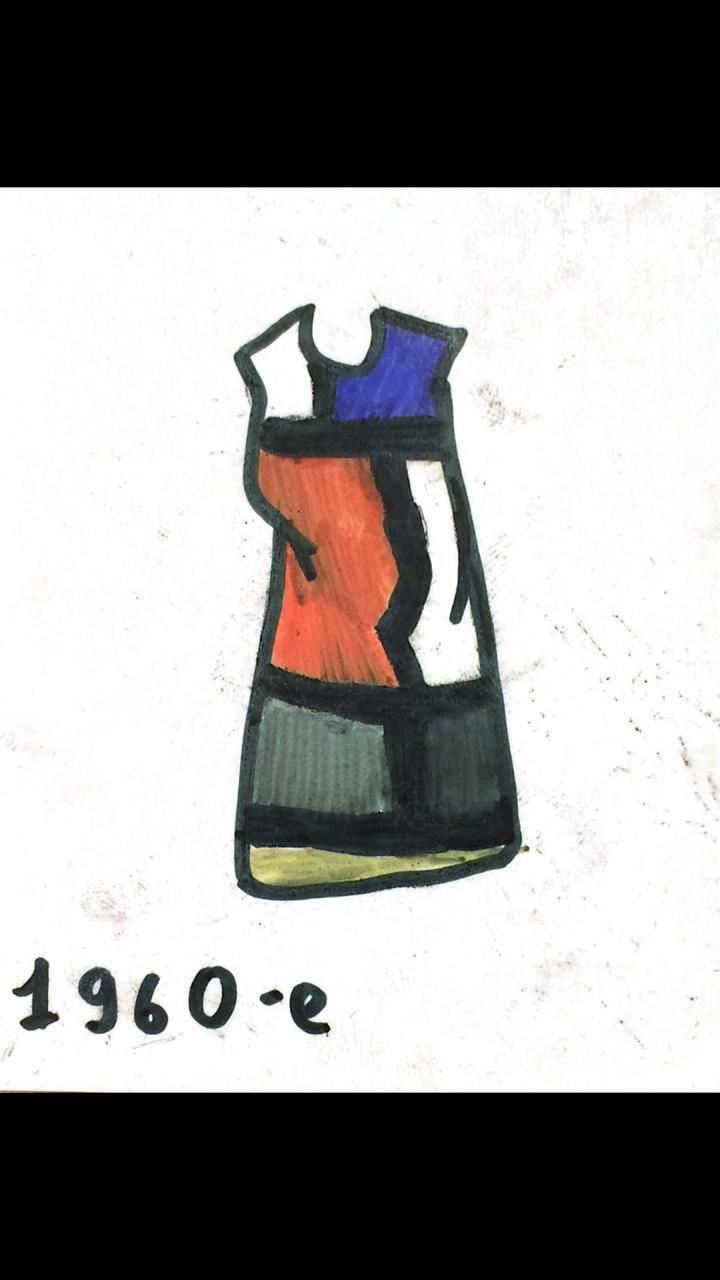 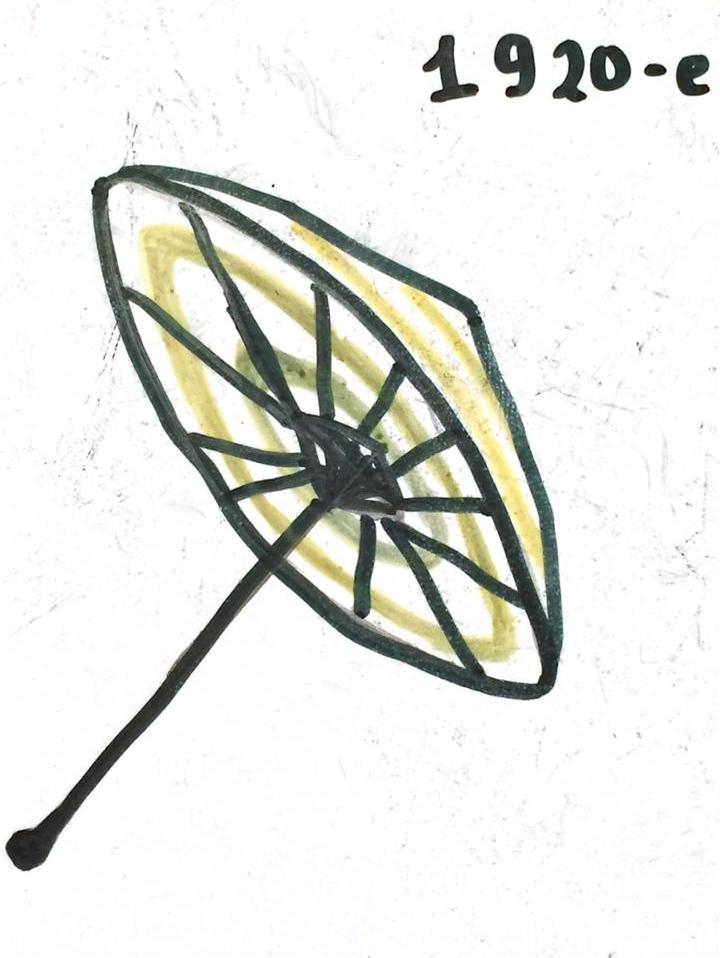 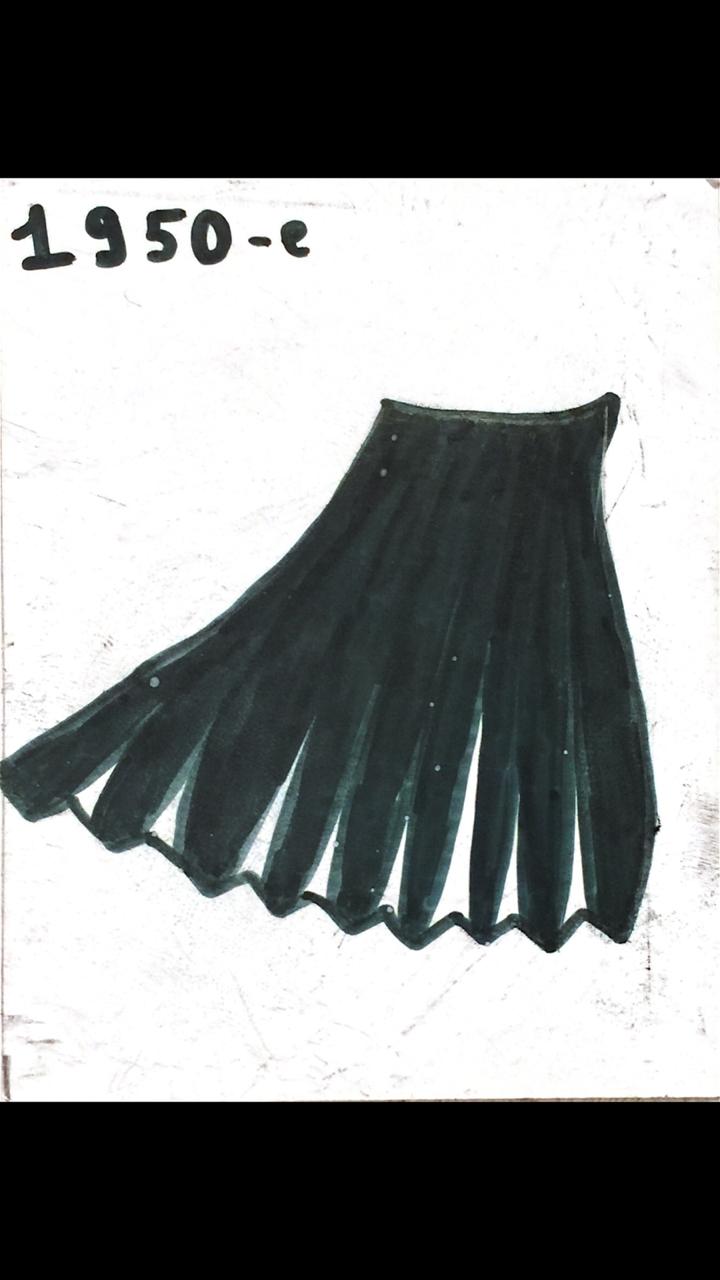 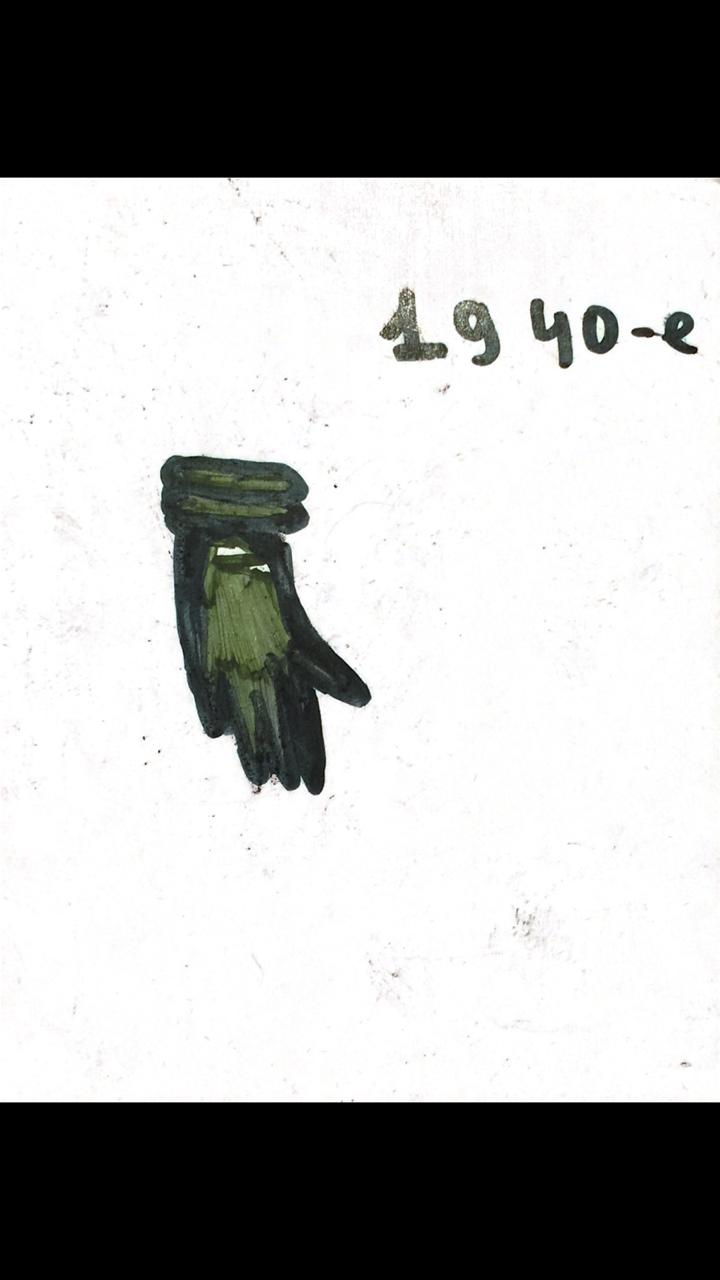 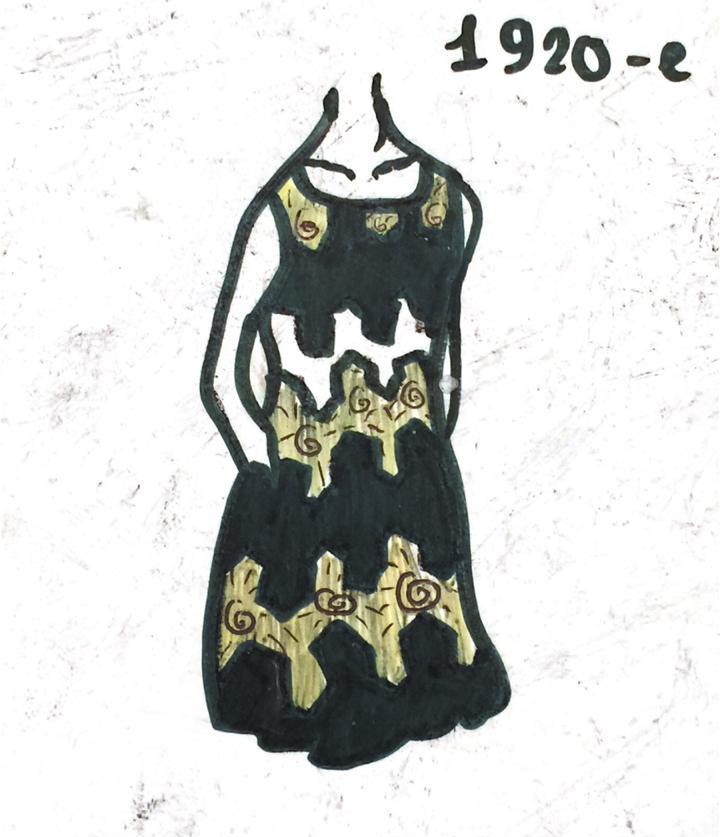 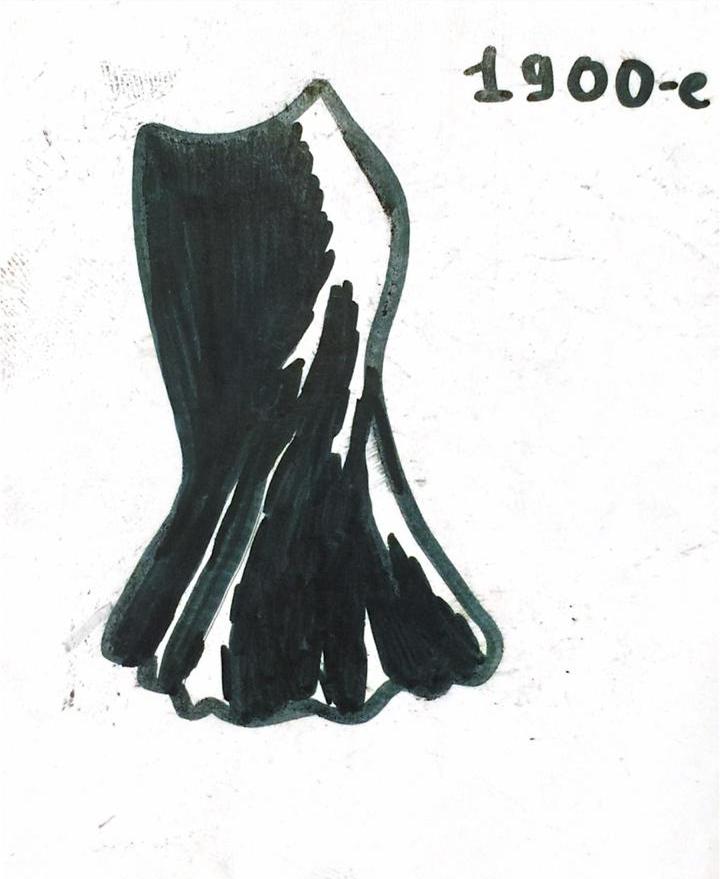 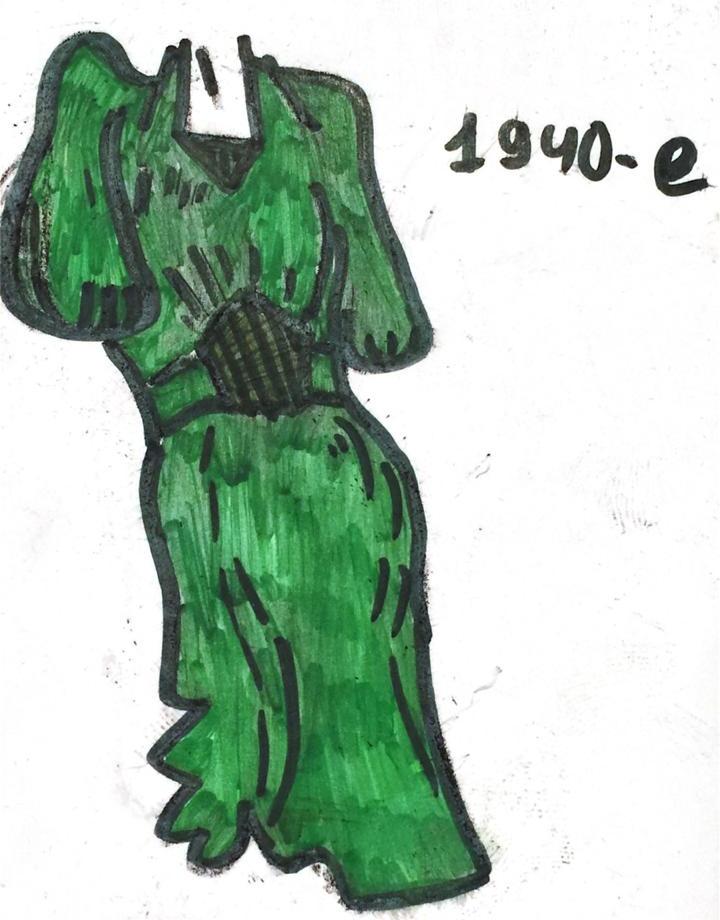 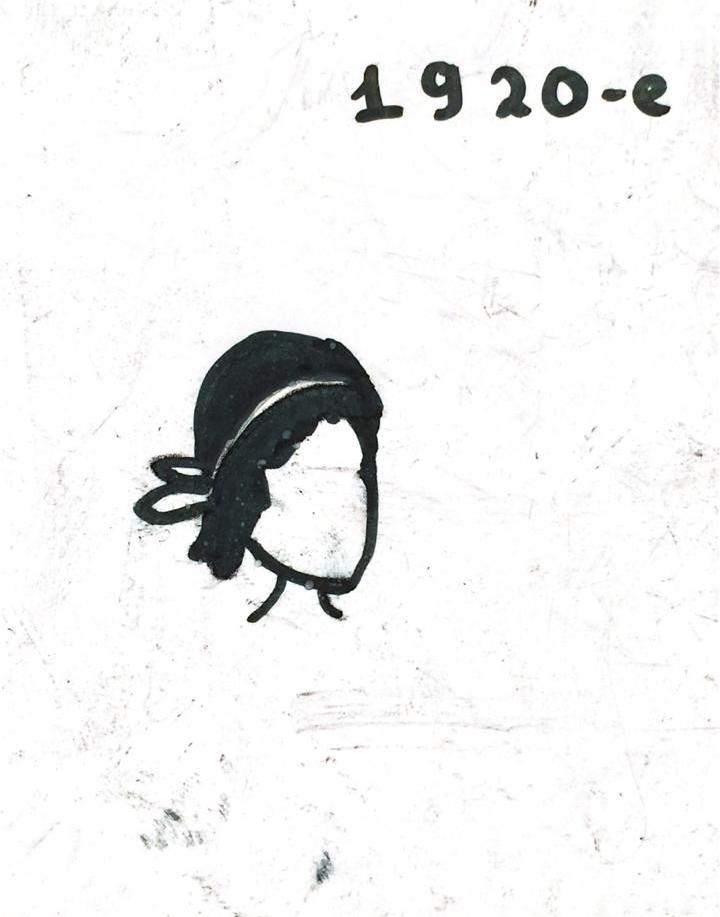 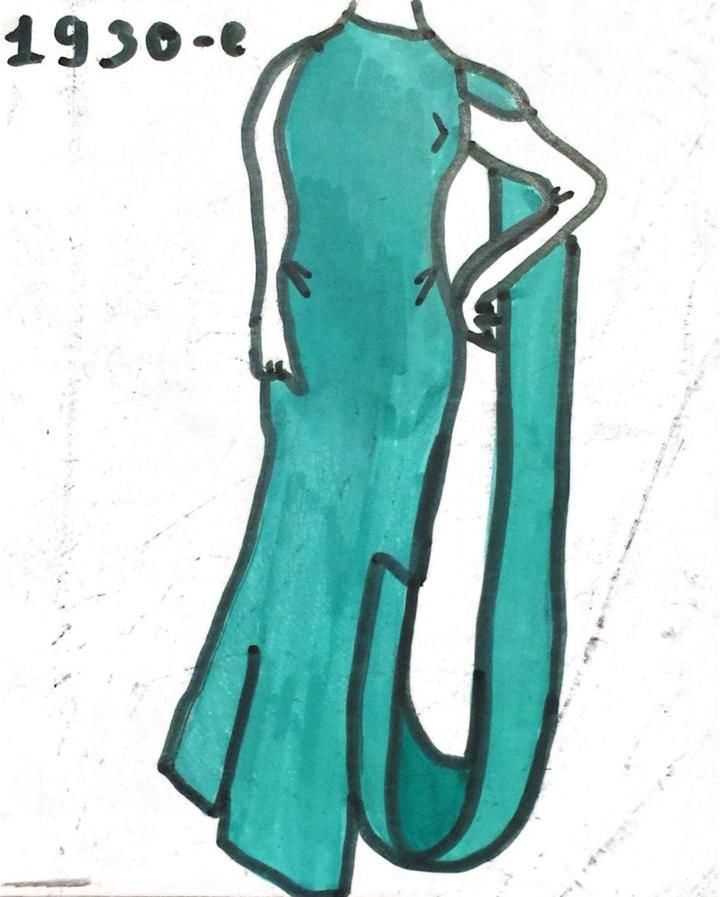 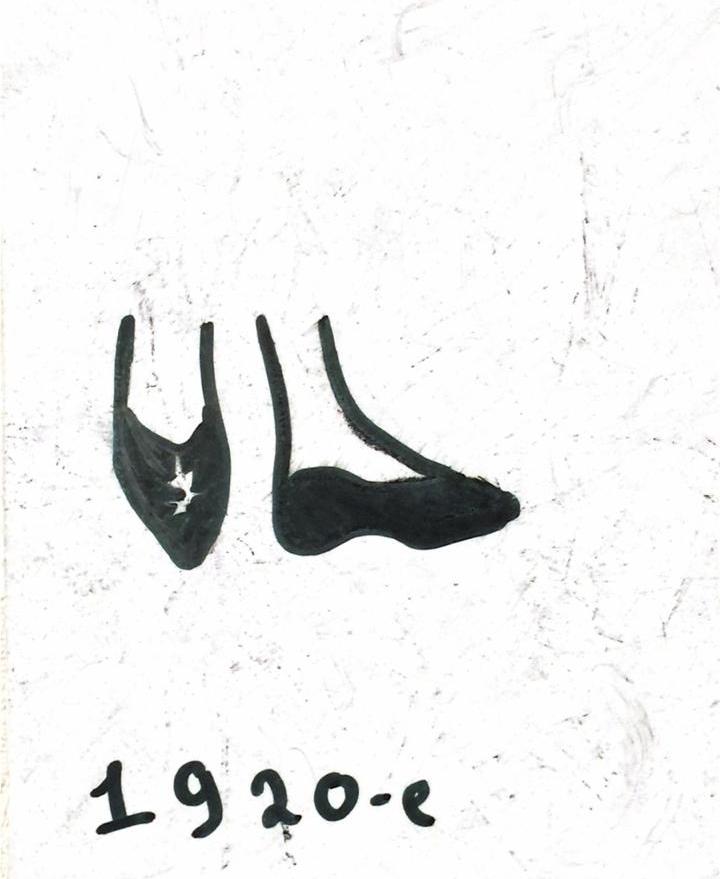 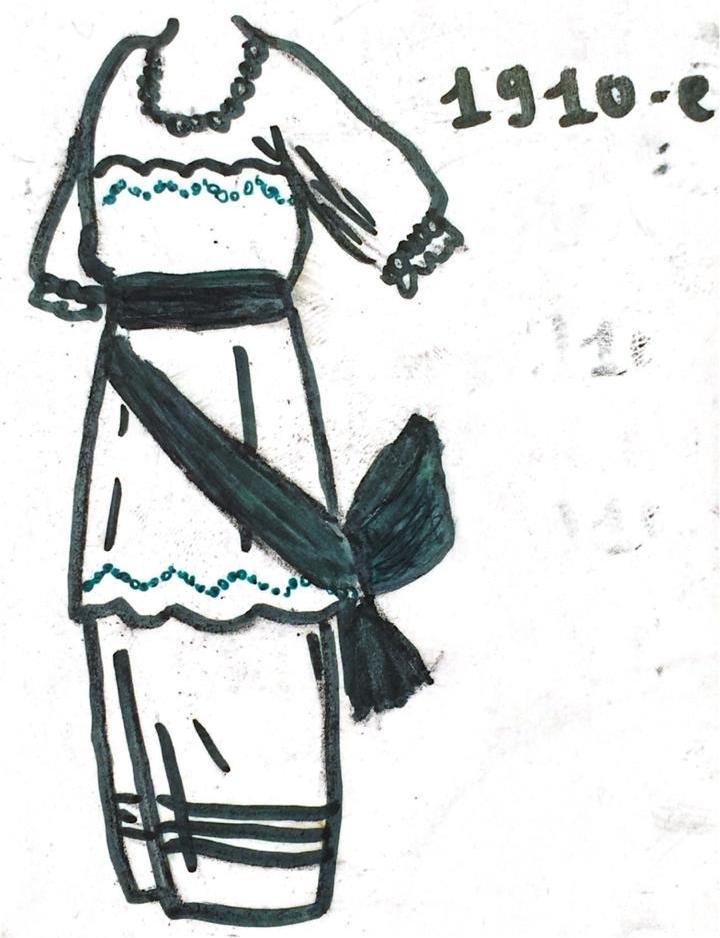 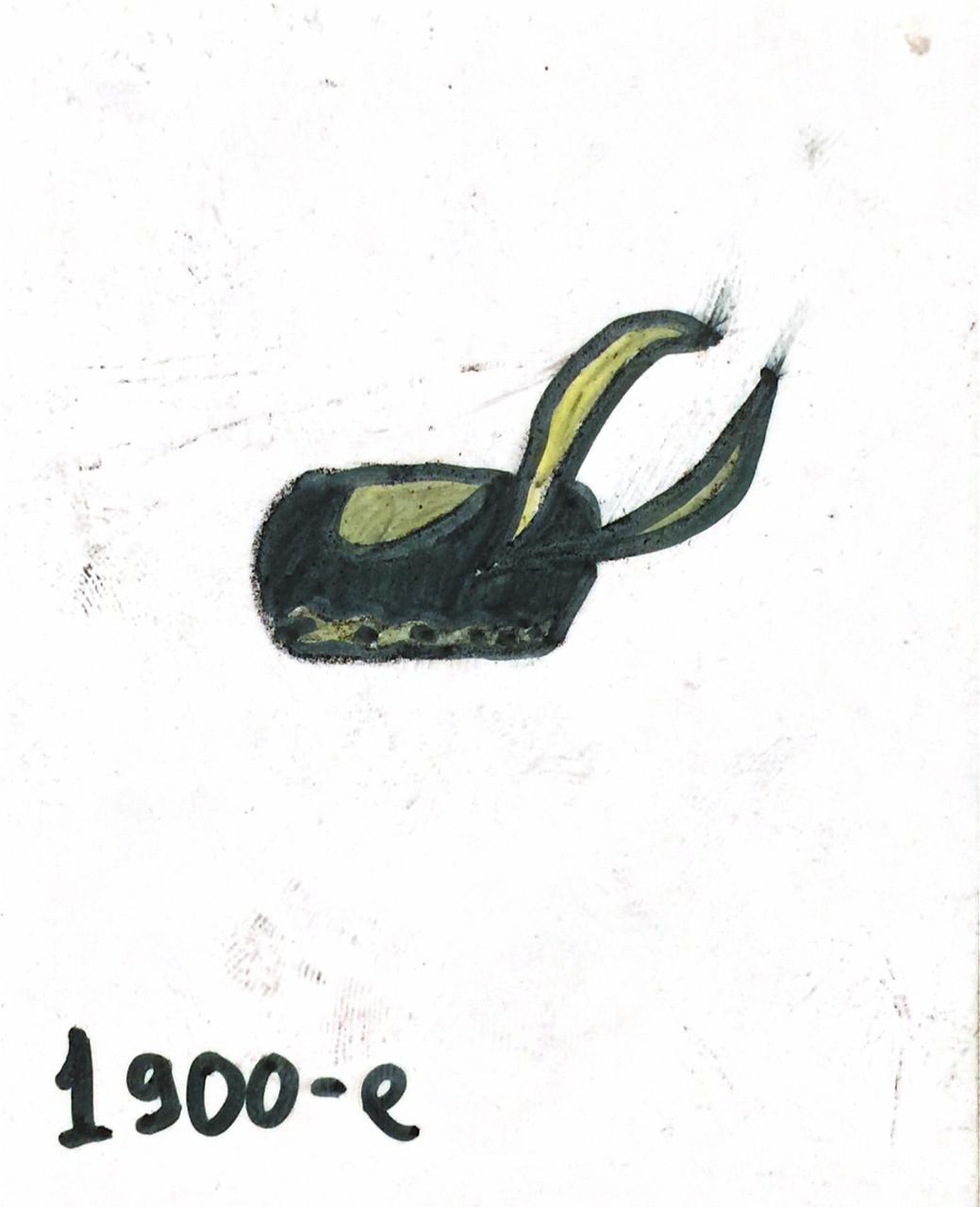 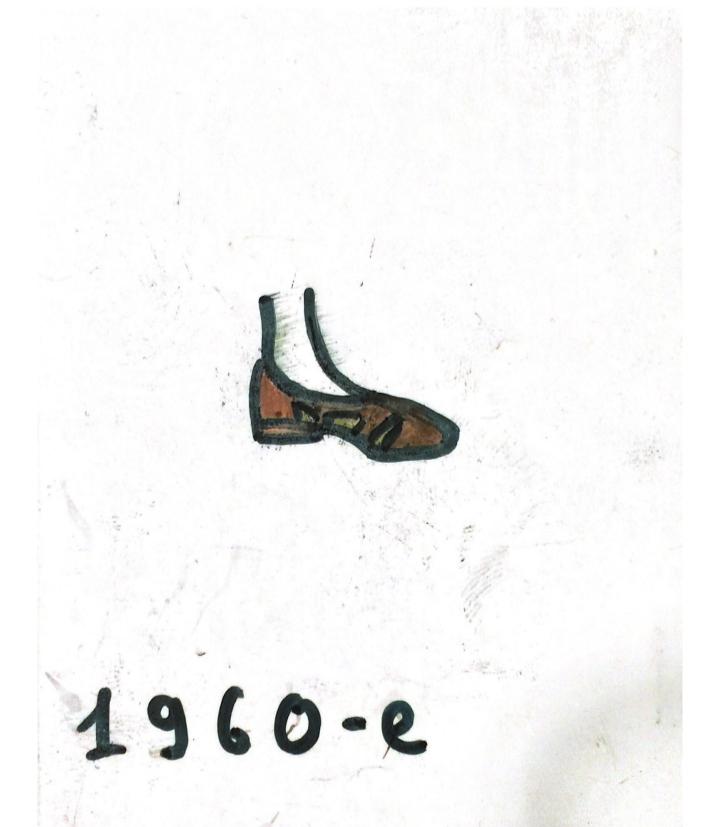 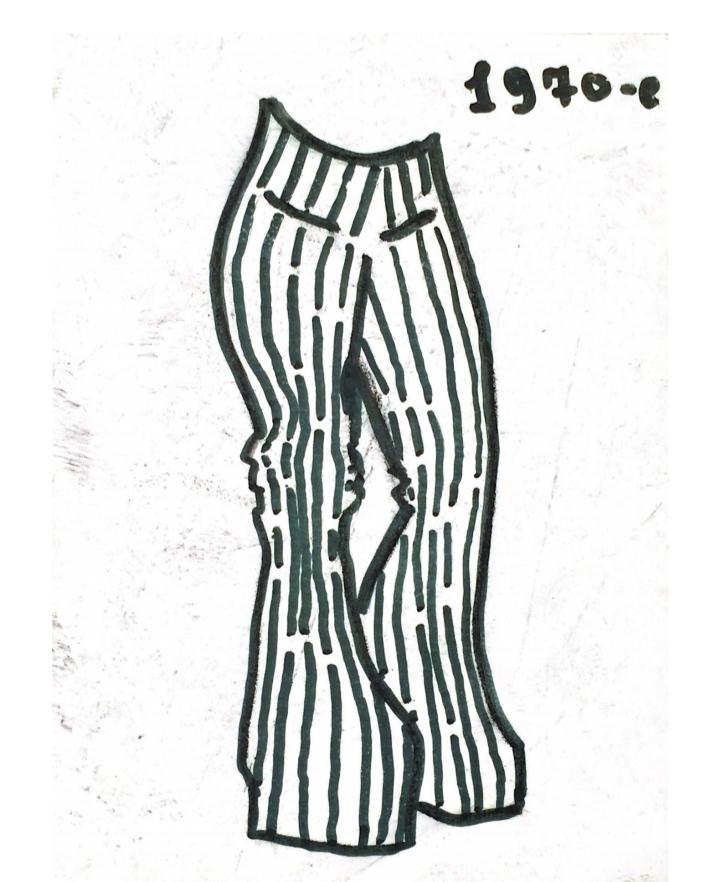 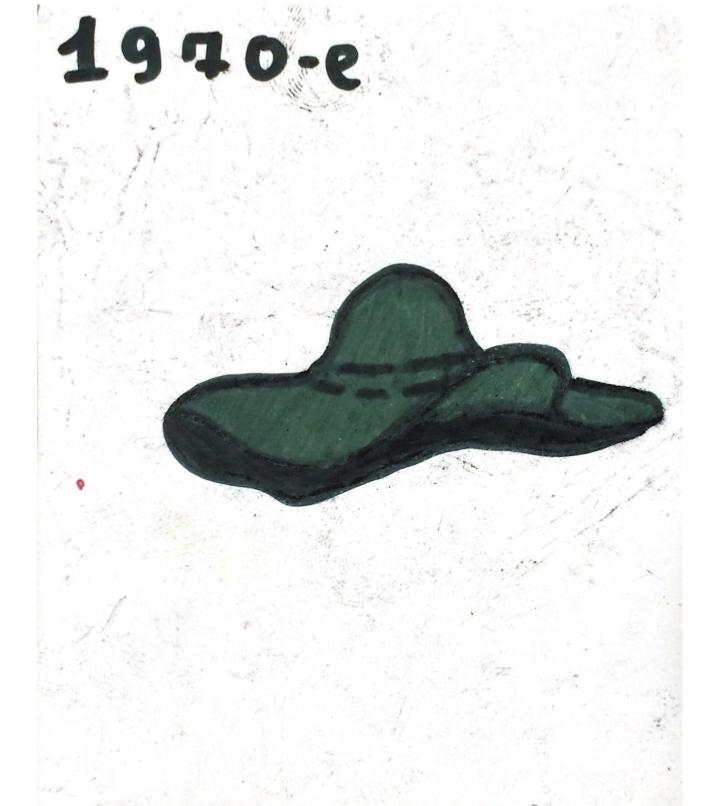 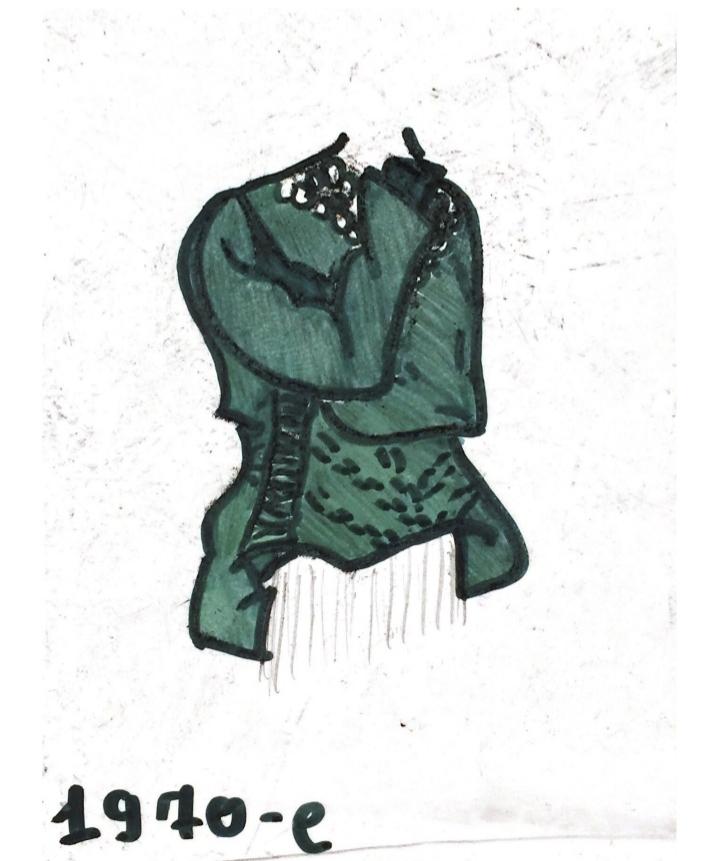 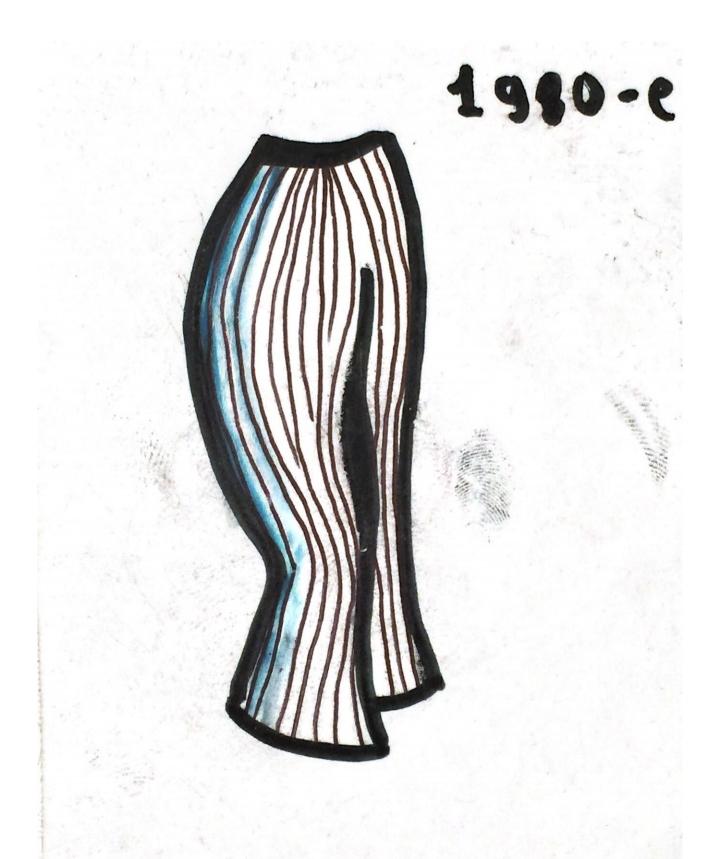 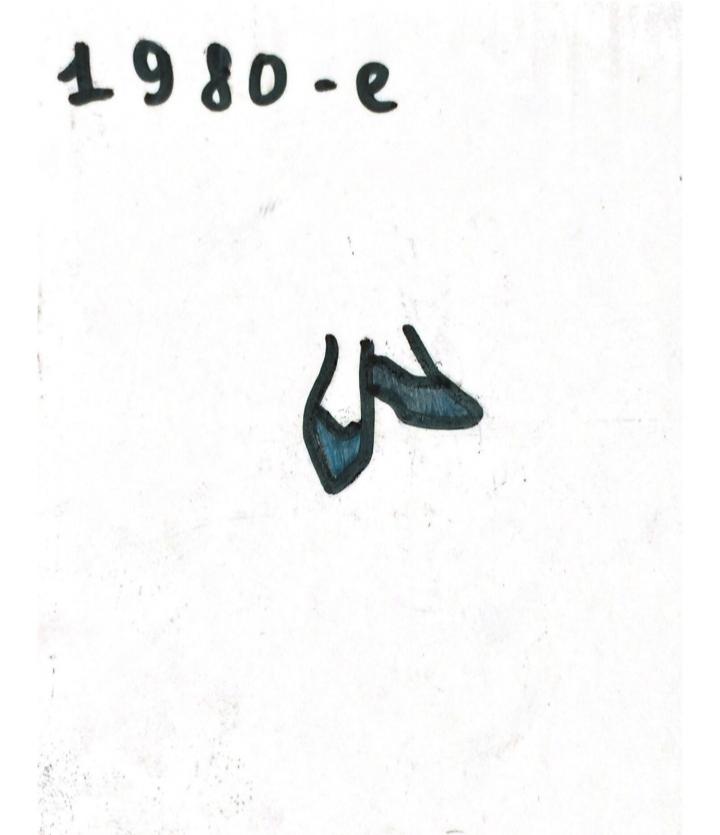 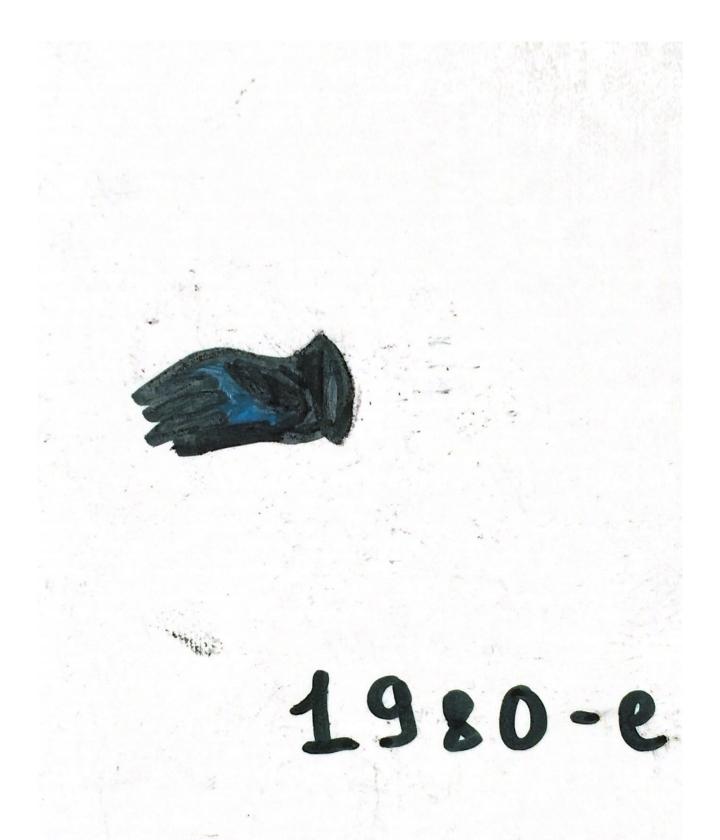 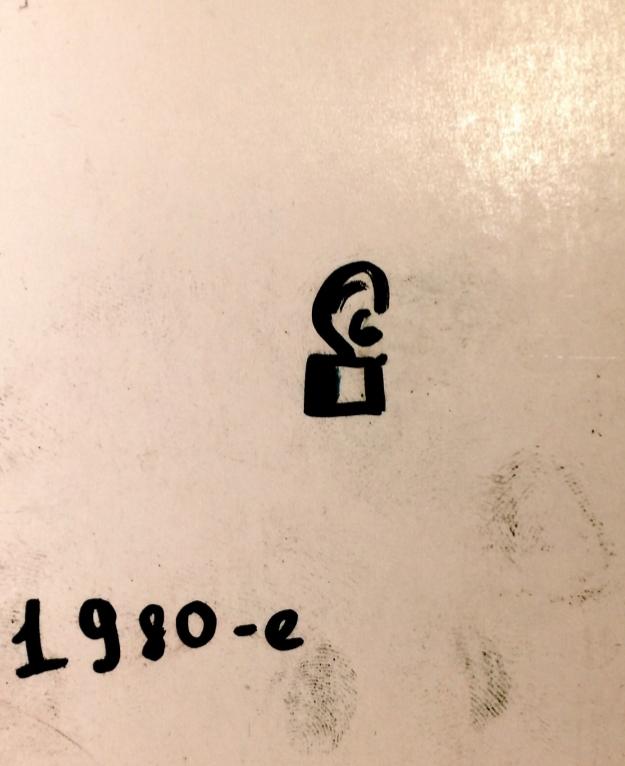 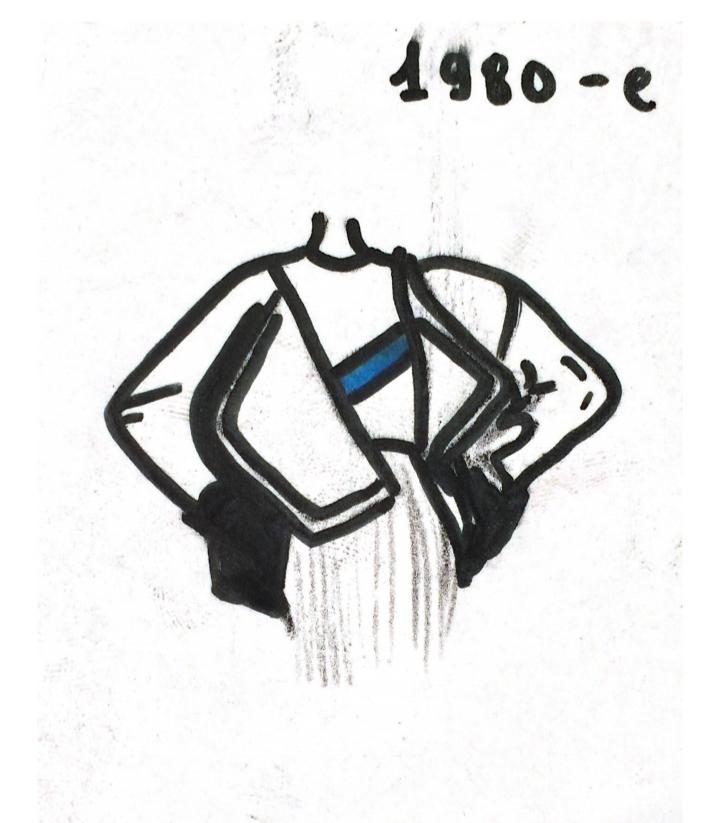 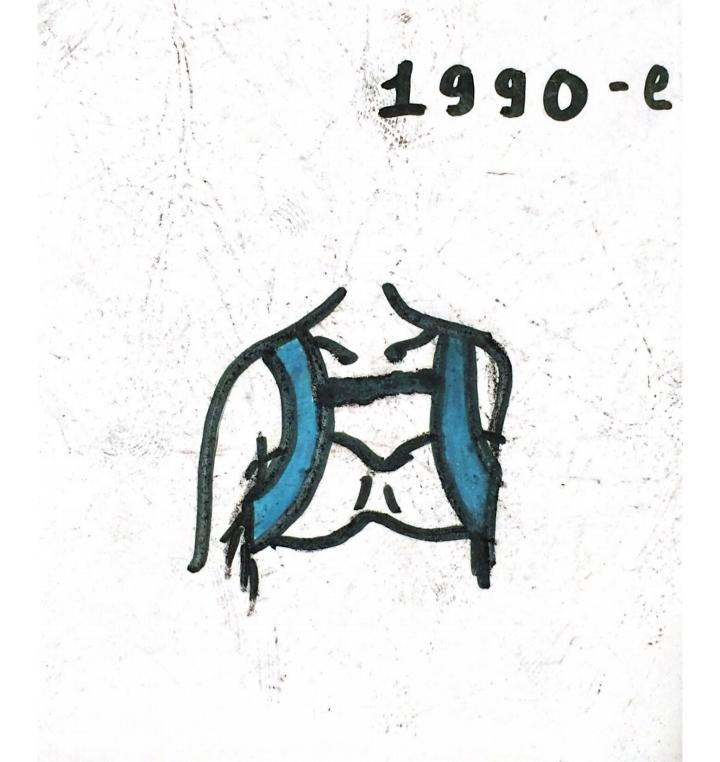 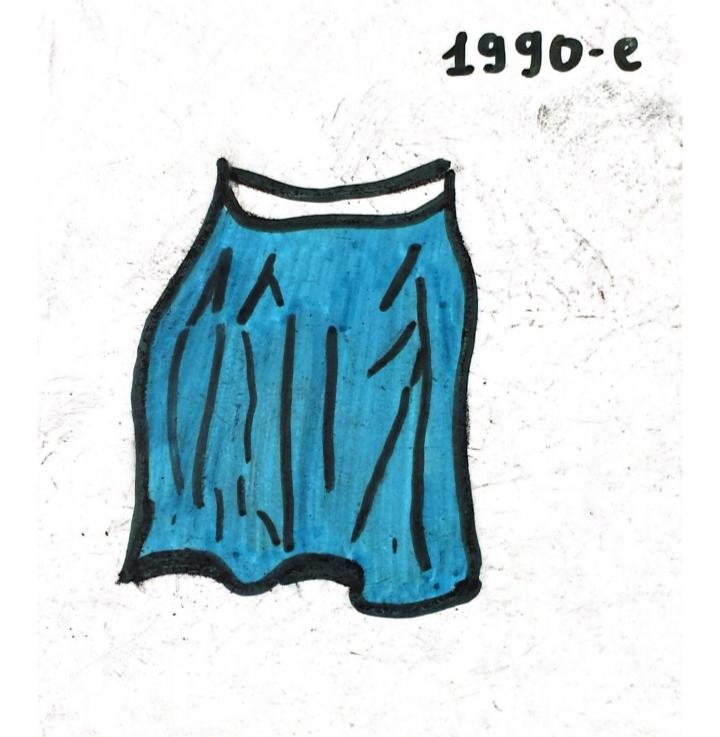 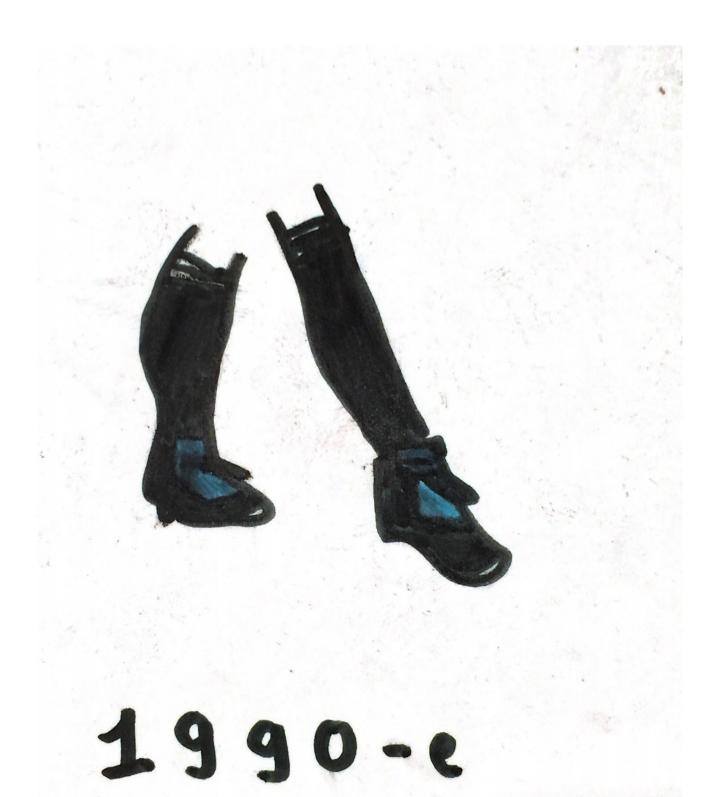 